Radiologie und Nuklearmedizin Chefarzt: PD Dr. J. E. RoosAnmeldung: nuk@luks.ch Telefon 041 205 46 67Fax 041 205 21 75PET/CT mit 18F Flutemetamol (VIZAMYL) bei DemenzSeit 1. Januar 2018 können wir in der Nuklearmedizin am LUKS Vizamyl (18-F Flutemetamol) PET/CT Untersuchungen des Gehirns anbieten. Vizamyl dient zur Abschätzung der Dichte von neuritischen Beta-amyloid Plaques im Gehirn von Patienten mit kognitiven Störungen bei Verdacht auf Vorliegen eines Morbus Alzheimer oder einer anderen degenerativen Erkrankung, die mit kognitiven Einbussen einhergeht. Die Indikation zu einem Vizamyl PET/CT sollte von einem Facharzt für Neurologie, Geriatrie oder Psychiatrie gestellt werden. Da die Untersuchung in der Schweiz noch nicht kostenpflichtig ist, sollte eine Kostengutsprache bei der Krankenkasse erfolgen. Für Rückfragen stehen wir gerne zur Verfügung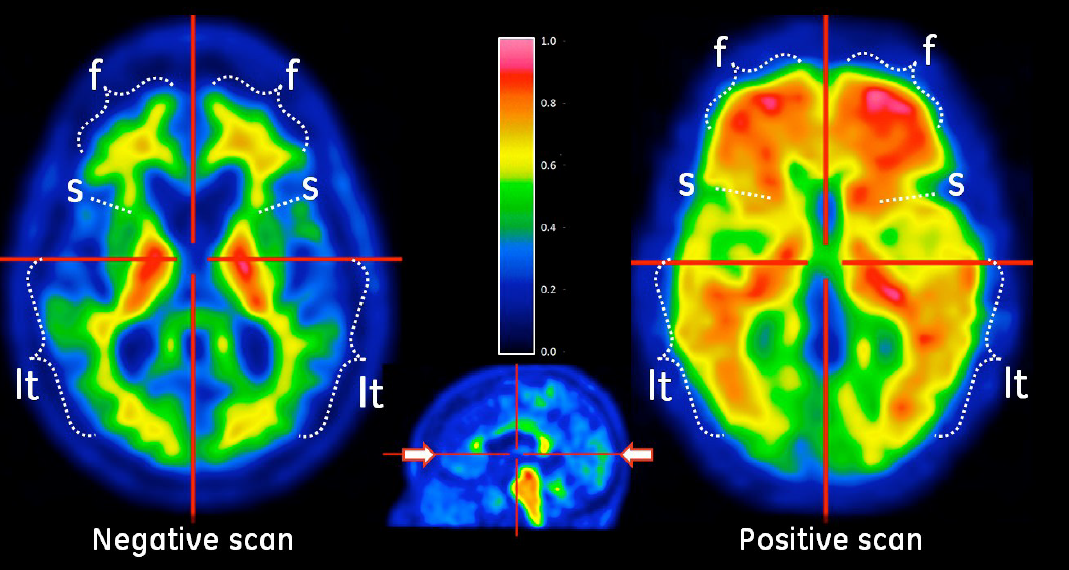 